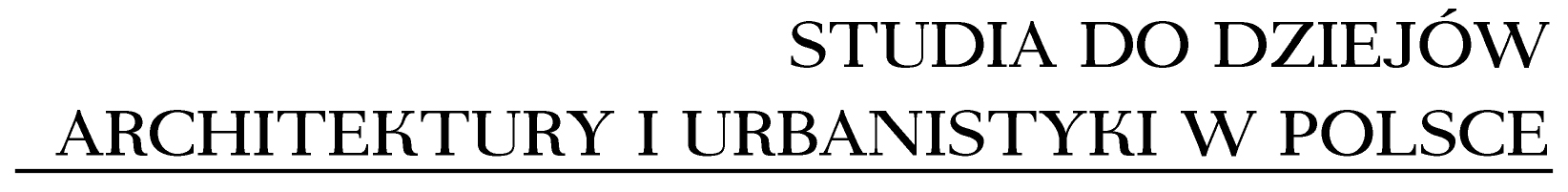 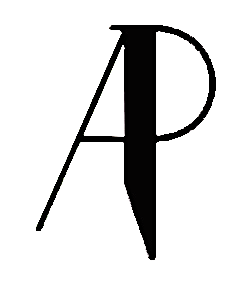 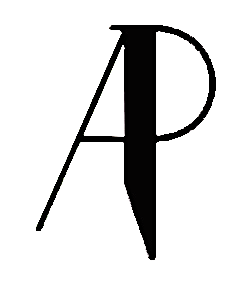 
OŚWIADCZENIE 
AUTORA/ AUTORÓW ARTYKUŁUNiniejszym, oświadczam/oświadczamy*, że zgłoszony do druku w czasopiśmie „Studia do dziejów architektury 
i urbanistyki w Polsce” artykuł: ............................................................................................................................................................................................................................................................... (“artykuł”)został opracowany zgodnie z „Zasadami etyki wydawniczej” dostępnymi na stronie czasopisma, oraz że:jest autorskim dziełem i nie narusza praw autorskich, znaku towarowego, patentu ani innych praw własności intelektualnej osób trzecich;materiał graficzny (rysunki, diagramy, zdjęcia itd.) zawarty w artykule jest wykonany przeze mnie/nas*; 
w innym przypadku oświadczam/oświadczamy*, że posiadam/posiadamy* zgody na wykorzystanie ilustracji od osoby fizycznej lub instytucji, i zobowiązuję się/zobowiązujemy* się do przedstawienia w razie potrzeby wspomnianych zezwoleń; artykuł nie był wcześniej opublikowany oraz nie został złożony do druku w innym wydawnictwie;wkład poszczególnych Autorów w powstanie artykułu wynosi: Imię I Nazwisko Autora/ Współautora:Wkład procentowy:    %Zakres wykonanych prac: ...........................................................................................................................................................................................................................Imię i Nazwisko autora/ współautora:Wkład procentowy:    %Zakres wykonanych prac: ....................................................................................................................................................................................................Imię i Nazwisko autora/ współautora:Wkład procentowy:    %Zakres wykonanych prac: ....................................................................................................................................................................................................opracowanie artykułu było finansowane przez (środki własne, finansowanie przez instytucje naukowo-badawcze, stowarzyszenia i inne podmioty):  ......................................................................................................................................................................................................zobowiązuję się do zwrócenia Politechnice Warszawskiej wszelkich kosztów wynikających 
z konieczności wynagrodzenia szkód wynikłych z niedotrzymania postanowień pkt 1 - 3;wyrażam zgodę na poddanie zgłoszonego artykułu procesowi recenzowania opisanemu na stronie czasopisma;wyrażam zgodę na dokonanie koniecznych zmian tekstu, wynikających z opracowania redakcyjnego;Ponadto, udzielam(y) Politechnice Warszawskiej wyłącznej, nieodpłatnej, nieograniczonej czasowo licencji w zakresie następujących pól eksploatacji:a) wprowadzenia artykułu do pamięci komputera;b) wprowadzenia artykułu do ogólnie dostępnych sieci komputerowych;c) udostępnienia artykułu w bibliotekach Politechniki Warszawskiej;d) udostępnienie artykułu na zasadach Open Access, co oznacza swobodny i nieograniczony dostęp do artykułu na zasadach licencji Creative Commons BY-NC-ND 4.0. e) zwielokrotnienia artykułu dowolną techniką;f) celów promocyjnych (m.in. w mediach społecznościowych) i dystrybucyjnych.W związku ze zgłoszeniem artykułu do druku w czasopiśmie nie wyrażam/wyrażam* zgodę na przetwarzanie moich danych osobowych przez Politechnikę Warszawską z siedzibą przy Pl. Politechniki 1, 00-661 Warszawa, w zakresie: imię, nazwisko, tytuł/stopień naukowy, afiliacja (nazwa instytucji/uczelni, wydziału, katedry/zakładu/instytutu), adres mail, numer telefonu, numer orcid.(* – niepotrzebne skreślić)Data:      								KLAUZULA INFORMACYJNAZgodnie z art. 13 Rozporządzenia Parlamentu Europejskiego i Rady (UE) 2016/679 z dnia 27 kwietnia 2016 r. w sprawie ochrony osób fizycznych w związku z przetwarzaniem danych osobowych i w sprawie swobodnego przepływu takich danych oraz uchylenia dyrektywy 95/46/WE (Dz. U. UE L 119/1 z dnia 4 maja 2016 r.), zwanym dalej „RODO”, Politechnika Warszawska informuje, że:1. Administratorem Pani/Pana danych osobowych jest Politechnika Warszawska z siedzibą przy Pl. Politechniki 1, 00-661 Warszawa.2. Administrator wyznaczył w swoim zakresie Inspektora Ochrony Danych (IOD) nadzorującego prawidłowość przetwarzania danych osobowych. Można skontaktować się z nim, za pośrednictwem adresu mailowego: iod@pw.edu.pl.3. Administrator będzie przetwarzać Pani/Pana dane osobowe w zakresie: imię, nazwisko, tytuł/stopień naukowy, afiliacja (nazwa instytucji/uczelni, wydziału, katedry/zakładu/instytutu), adres mail, numer telefonu, numer orcid.4. Pani/Pana dane osobowe przetwarzane będą przez Administratora w celu: publikacji artykułu naukowego na łamach czasopisma „Studia do dziejów architektury i urbanistyki w Polsce” – podstawą do przetwarzania Pani/Pana danych osobowych jest art. 6 ust. 1 lit. a RODO.5. Politechnika Warszawska nie zamierza przekazywać Pani/Pana danych osobowych poza Europejski Obszar Gospodarczy.6. Ma Pani/Pan prawo dostępu do treści swoich danych osobowych oraz prawo ich sprostowania, prawo żądania usunięcia, ograniczenia przetwarzania, prawo do przenoszenia danych osobowych, prawo wniesienia sprzeciwu wobec przetwarzania danych osobowych, prawo do cofnięcia zgody w dowolnym momencie bez podania przyczyny, bez wpływu na zgodność z prawem przetwarzania, którego dokonano na podstawie zgody przed jej cofnięciem.7. Pani/Pana dane osobowe nie będą udostępniane innym podmiotom (administratorom), za wyjątkiem podmiotów upoważnionych na podstawie przepisów prawa.8. Dostęp do Pani/Pana danych osobowych mogą mieć podmioty (podmioty przetwarzające), którym Politechnika Warszawska zleca wykonanie czynności mogących wiązać się z przetwarzaniem danych osobowych.9. Politechnika Warszawska nie wykorzystuje w stosunku do Pani/Pana zautomatyzowanego podejmowania decyzji, w tym nie wykonuje profilowania Pani/Pana.10. Podanie przez Panią/Pana danych osobowych jest dobrowolne, jednakże ich niepodanie uniemożliwia Pani/Panu publikację artykułu naukowego na łamach czasopisma „Studia do dziejów architektury i urbanistyki w Polsce”.11. Pani/Pana dane osobowe przetwarzane będą przez okres: do czasu zakończenia procesu wydawniczego zgłaszanego artykułu bądź do czasu odwołania wyrażonej przez Panią/Pana zgody na przetwarzanie danych osobowych oraz przez okres niezbędny do zabezpieczenia ewentualnych roszczeń.12. Ma Pani/Pan prawo do wniesienia skargi do organu nadzorczego - Prezesa Urzędu Ochrony Danych Osobowych, gdy uzna Pani/Pan, iż przetwarzanie Pani/Pana danych osobowych narusza przepisy RODO.